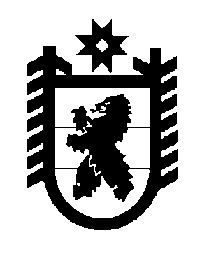 Российская Федерация Республика Карелия    ПРАВИТЕЛЬСТВО РЕСПУБЛИКИ КАРЕЛИЯРАСПОРЯЖЕНИЕот  19 октября 2015 года № 632р-Пг. Петрозаводск В соответствии с частью 11 статьи 154 Федерального закона 
от 22 августа 2004 года № 122-ФЗ «О внесении изменений в законодательные акты Российской Федерации и признании утратившими силу некоторых законодательных актов Российской Федерации в связи с принятием федеральных законов «О внесении изменений и дополнений в Федеральный закон «Об общих принципах организации законодательных (представительных) и исполнительных органов государственной власти субъектов Российской Федерации» и «Об общих принципах организации местного самоуправления в Российской Федерации», учитывая решение Совета Янишпольского сельского поселения от 25 мая 2015 года № 46 
«О передаче имущества в государственную собственность Республики Карелия из муниципальной собственности Янишпольского сельского поселения»: 1. Утвердить прилагаемый перечень имущества, передаваемого из муниципальной собственности Янишпольского сельского поселения в государственную собственность Республики Карелия. 2. Государственному комитету Республики Карелия по управлению государственным имуществом и организации закупок совместно с администрацией Янишпольского сельского поселения обеспечить подписание передаточного акта.3. Право собственности Республики Карелия на указанное в пункте 1 настоящего распоряжения имущество возникает с 1 января 2016 года.           ГлаваРеспублики  Карелия                                                             А.П. ХудилайненУтвержденраспоряжением ПравительстваРеспублики Карелияот  19 октября 2015 года № 632р-ППеречень имущества, передаваемого из муниципальной собственности 
Янишпольского сельского поселения в государственную 
собственность Республики Карелия_______________Наименование имуществаАдрес места нахождения имуществаИндивидуализирующие характеристики имущества Автомобильная дорогаКондопожский район, д. Суна – д. Чупапротяженность 1150 м,кадастровый номер 10:03:0000000:10588 